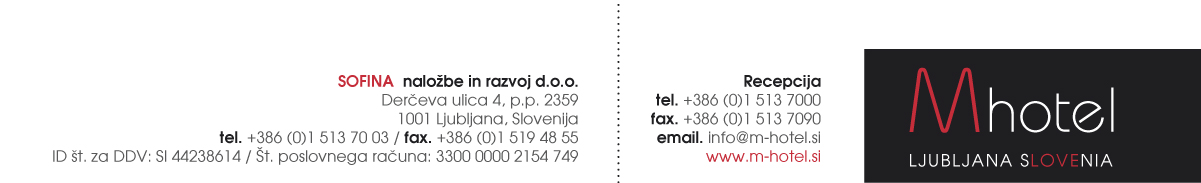 M HOTEL RESERVATION FORM for the participants of WORKSHOP ON CAVITATION EXPLOITATION 2023 which will be held in Ljubljana, at the M hotel 20 – 22.9.2023 Reservations to be sent to the following e-mail address:  anja.novak@m-hotel.si  Special rates: Limited no. of the rooms are available. Dead-line for the reservations: 26.8.2023 A credit card number and the expiry date are necessary to make and guarantee your booking. Please, return this form by e-mail directly to the hotel: anja.novak@m-hotel.si Cancellation policy: In case of cancellation 7 days prior to arrival, cancellation fee will not be charged.In case of cancellation from 6 to 3 days before arrival, cancellation fee is 50% of the booking value.In case the booking will not be cancelled till 2 days before the arrival or in case of No-Show, total (100 %) booking value will be charged.First and last name:Room type and number of persons:Arrival date: Departure date:Single room:Double/twin room Tourist tax supplement:120,00 EUR / night.145,00 EUR / night 3,13  EUR / person / night Credit card detailsCredit card detailsCredit card detailsCredit card detailsCredit card detailsCredit card detailsCredit card detailsCredit card detailsCredit card detailsCredit card detailsCredit card detailsCredit card detailsCredit card detailsCredit card detailsCredit card detailsCredit card detailsCredit card detailsCredit card detailsCredit card detailsCredit card detailsCredit card detailsCredit card detailsCredit card detailsCredit card detailsCredit card detailsCredit card detailsCredit card detailsCredit card detailsCard nameCard nameCard nameCard nameCard nameCard nameCard nameCard nameCard nameCard nameCard nameCard nameCard nameCard nameCard nameCard nameCard nameCard nameCard nameCard nameCard nameCard holderCard holderCard holderCard holderCard holderCard holderCard holderCard numberExpiry dateCVC (3 or 4 - digit)  CVC (3 or 4 - digit)  CVC (3 or 4 - digit)  SignatureSignatureSignatureSignatureSignatureSignatureSignatureDate:                                                 Date:                                                 Date:                                                 Date:                                                 Date:                                                 Date:                                                 Date:                                                 Date:                                                 Date:                                                 Date:                                                 Date:                                                 Date:                                                 Date:                                                 Date:                                                 Date:                                                 Date:                                                 Date:                                                 Date:                                                 Date:                                                 Date:                                                 Date:                                                 